Задача. В пещере Флинта стоит три сундука. В первом сундуке 6320 монет золотом. Во втором сундуке на 1310 золотых монет больше, чем в третьем. В третьем сундуке в 2 раза меньше золотых, чем в первом. Поднимут ли этот груз 25 человек, если золотая монета весит 7 граммов, а ученику 5 класса можно поднять вес до 4 кг?________________________________________________________________________Задача. В пещере Флинта стоит три сундука. В первом сундуке 6320 монет золотом. Во втором сундуке на 1310 золотых монет больше, чем в третьем. В третьем сундуке в 2 раза меньше золотых, чем в первом. Поднимут ли этот груз 25 человек, если золотая монета весит 7 граммов, а ученику 5 класса можно поднять вес до 4 кг?________________________________________________________________________Задача. В пещере Флинта стоит три сундука. В первом сундуке 6320 монет золотом. Во втором сундуке на 1310 золотых монет больше, чем в третьем. В третьем сундуке в 2 раза меньше золотых, чем в первом. Поднимут ли этот груз 25 человек, если золотая монета весит 7 граммов, а ученику 5 класса можно поднять вес до 4 кг?________________________________________________________________________Задача. В пещере Флинта стоит три сундука. В первом сундуке 6320 монет золотом. Во втором сундуке на 1310 золотых монет больше, чем в третьем. В третьем сундуке в 2 раза меньше золотых, чем в первом. Поднимут ли этот груз 25 человек, если золотая монета весит 7 граммов, а ученику 5 класса можно поднять вес до 4 кг?________________________________________________________________________Задача. В пещере Флинта стоит три сундука. В первом сундуке 6320 монет золотом. Во втором сундуке на 1310 золотых монет больше, чем в третьем. В третьем сундуке в 2 раза меньше золотых, чем в первом. Поднимут ли этот груз 25 человек, если золотая монета весит 7 граммов, а ученику 5 класса можно поднять вес до 4 кг?________________________________________________________________________Задача. В пещере Флинта стоит три сундука. В первом сундуке 6320 монет золотом. Во втором сундуке на 1310 золотых монет больше, чем в третьем. В третьем сундуке в 2 раза меньше золотых, чем в первом. Поднимут ли этот груз 25 человек, если золотая монета весит 7 граммов, а ученику 5 класса можно поднять вес до 4 кг?________________________________________________________________________Задача. В пещере Флинта стоит три сундука. В первом сундуке 6320 монет золотом. Во втором сундуке на 1310 золотых монет больше, чем в третьем. В третьем сундуке в 2 раза меньше золотых, чем в первом. Поднимут ли этот груз 25 человек, если золотая монета весит 7 граммов, а ученику 5 класса можно поднять вес до 4 кг?________________________________________________________________________Задача. В пещере Флинта стоит три сундука. В первом сундуке 6320 монет золотом. Во втором сундуке на 1310 золотых монет больше, чем в третьем. В третьем сундуке в 2 раза меньше золотых, чем в первом. Поднимут ли этот груз 25 человек, если золотая монета весит 7 граммов, а ученику 5 класса можно поднять вес до 4 кг?________________________________________________________________________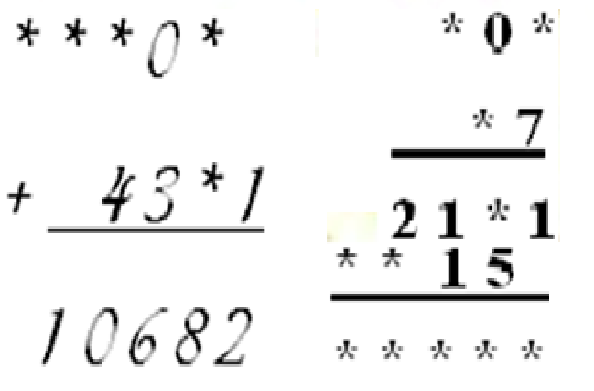 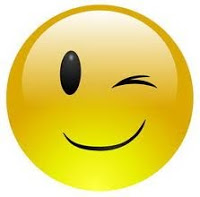 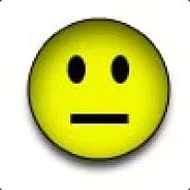 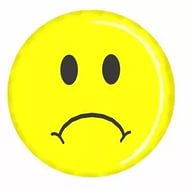 